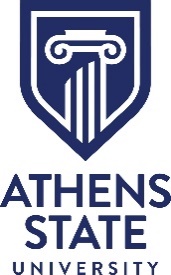 NOTIFICATION OF SECONDARY EMPLOYMENTFaculty must complete the Notification of Secondary Employment form and submit the form to the appropriate supervisor.  According to policy, outside/secondary employment must not “interfere with the performance of (one’s) job duties at the University.”  It is the responsibility of the employee to notify the University by submitting a revised Notification of Secondary Employment form if the status of secondary employment changes.  If no change occurs with the previously reported secondary employment, the employee is required to re-submit the Notification of Secondary Employment form to the appropriate supervisor on an annual basis.Employee Name:			Employee Number:	Name of Secondary Employer:	Secondary Employment Title:				Effective Date: Description of Secondary Employment Duties/Responsibilities:	If teaching at an outside institution, how many courses/hours will you teach each semester?  For non-teaching employment, how many hours are you working per week?  ________________Employee Compliance Statement:  I have read and understand the University’s Guidelines – Faculty Expectations and affirm that this notification of secondary employment complies with all requirements listed therein.____________________________________________________		_____________________________Employee Signature	DateReview of this form by the supervisor indicates that this potential secondary employment meets the criteria set forth in the Guidelines-Faculty Expectations. Approved  	_________________________________________________________	 Department Chair		Date Approved	_________________________________________________________	Dean		Date Approved	_________________________________________________________	Provost/VP for Academic Affairs and Student Services		Datecc  Employee					Department Chair		Employee Personnel File     Dean 					Provost Office